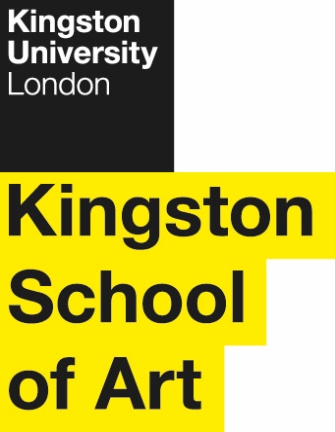 Programme SpecificationTitle of Course: 	BA (Hons) Drama and Creative WritingDate Specification Produced: 	February 2018 Date Specification Last Revised: 	March 2020This Programme Specification is designed for prospective students, current students, academic staff and potential employers.  It provides a concise summary of the main features of the programme and the intended learning outcomes that a typical student might reasonably be expected to achieve and demonstrate if he/she takes full advantage of the learning opportunities that are provided.  More detailed information on the teaching, learning and assessment methods, learning outcomes and content of each module can be found in the Course Handbook on Canvas and Module Descriptors.SECTION 1:	GENERAL INFORMATIONSECTION2: THE PROGRAMMEProgramme IntroductionDrama and Creative Writing make natural bedfellows, especially in London which is a world-renowned centre for theatre and performance. The BA Drama and Creative Writing at Kingston offers students access to a dynamic, challenging and supportive community in which to study and practice both disciplines. Across a three-year programme, Drama and Creative Writing students work with actors, directors, novelists, short story writers and playwrights, to explore the rich synergies between the two disciplines, and to make their own work. The Drama and Creative Writing degree is designed to engage students in a rigorous, intellectual and practical exploration of the history, theory, criticism and practice of theatre-making and writing for performance. Whether text based or more physical and visual, all theatre productions are ‘authored’ in one way or another, and the course allows students to consider this authorship in its widest sense. Students are able to study playwriting alongside directing, for instance, or alongside acting and devising. Students also develop a range of transferable skills to equip them for the demands of a competitive world: the ability to formulate and articulate ideas; the ability to communicate effectively in written English; the ability to evaluate and revise their own work; the facility to solve problems in collaborative and creative ways, and the capacity to negotiate outcomes informed by a breadth and depth of thinking. Students also develop a practical understanding of the transferability of these skills to a variety of contexts and careers.Our philosophy of interweaving intellectual study and creative practice, facilitated by extensive use of practical workshops in both core and optional modules, begins at Level 4 and continues through Levels 5 and 6. Students at levels 5 and 6 benefit from a range of modules that ensure the continued development of their core knowledge and skills, while providing valuable opportunities to pursue various specialisms led by staff with a reputation for excellence in research and professional practice.  Students are supported throughout their degree via the personal tutor system, which offers general as well as subject-specific academic support and guidance in both group and one-to-one contexts, ensuring that every student has a named personal tutor who keeps track of their progress and is their first point of contact for any problems they may encounter. Drama and Creative Writing share a vibrant programme of extra-curricular activity including theatre productions and public readings, offering opportunities for students to consolidate learning and enhance employability by organising and performing in projects within the Department, the Rose Theatre Studio and at outside venues. Students regularly take work to both the Edinburgh and Camden Fringe Festivals where we traditionally have a focus on the production of new undergraduate plays. This element of our provision is enhanced by our close relationship with Kingston’s Rose Theatre.  Many students and graduates – often collaborating – have performed in productions both in the Rose Studio, which is run by Kingston University, and on the Main Stage and at the end of every year we collaborate with the Dance and Music departments and take over the Rose to produce Kingston University on Stage.  This is a celebration of the most interesting work produced throughout the year by studentsStudying Drama and Creative Writing at Kingston encourages the development of the whole person, producing highly employable graduates who are creative and independent thinkers, excellent team-workers and able communicators, and who have the initiative and confidence to make the most of the knowledge and skills they have acquired.Aims of the CourseThe aims of the Drama and Creative Writing programme are:to encourage and enable a diverse student intaketo generate knowledge and understanding of the cultural significance of theatre and imaginative writing across a range of formsto enable students to realise and develop their creative potentialto stimulate students’ intellectual curiosity and to foster their capacity for critical thought via practical investigation of creative writing processes and performance,  to promote enthusiasm for enquiry and research thus increasing the appetite for postgraduate workto create an appetite for lifelong learning and to enhance students’ personal development and future employment prospects to develop methods of analysis and theoretical perspectives appropriate to investigations in Creative Writing and Drama, and to equip students with the ability to apply these insights to their experience of theatre-makers and writers both as practitioners and also as audience members and readersIntended Learning OutcomesThe field/course provides opportunities for students to develop and demonstrate knowledge and understanding specific to the subject, key skills and graduate attributes in the following areas. The programme outcomes are referenced to the QAA subject benchmarks for Dance, Drama and Performance Studies (2019), the Frameworks for Higher Education Qualifications of UK Degree-Awarding Bodies (2014), and relate to the typical student.In addition to the programme learning outcomes identified overleaf, the programme of study defined in this programme specification will allow students to develop a range of Key Skills as follows:Entry RequirementsThe minimum entry qualifications for the programme are:From A levels:	 104-112 points to include a minimum of two A-levelsBTEC National:  DMM			Access Diploma: D21M19P9English (score 9-4) A minimum International English Language Testing System (IELTS) score of 6.5 (min 6.0 in Writing and Reading) or equivalent is required for those for whom English is not their first language.The course will allow Recognition of Prior Certificated or Experiential Learning (RPCL and RPEL)Programme StructureThis programme is offered as a full field in full-time, full-time including Foundation Year and part-time mode and leads to the award of BA (Hons) Drama and Creative Writing.  Entry is normally at Level 4 with A-level or equivalent qualifications (See section D).  Transfer from a similar course is possible at Level 5 with passes in comparable Level 4 modules, but is at the discretion of the course team.  Intake is normally in September. E1.	Professional and Statutory Regulatory BodiesNot applicableE2.	Work-based learningWork placements are actively encouraged, although it is the responsibility of individual students to source and secure such placements.  This allows students to reflect upon their own personal experience of working in an applied setting, to focus on aspects of this experience that they can clearly relate to theoretical concepts and to evaluate the relationship between theory and practice.E3.	Outline Programme StructureEach level is made up of four modules each worth 30 credit points.  Typically, a student must complete 120 credits at each level.    All students will be provided with the University regulations.  Full details of each module will be provided in module descriptors and in student module guides via Canvas. A comprehensive list of all possible options is provided here. The option list in any given year will be carefully constructed to ensure that the course curriculum is coherent, enabling students to achieve the programme learning outcomes via their chosen selection of modules.This course permits progression from Level 4 to Level 5 with 90 credits at Level 4 or above. The outstanding 30 credits from Level 4 can be trailed into Level 5 and must be passed before progression to Level 6.Students exiting the field/course at this point who have successfully completed 120 credits are eligible for the award of Certificate of Higher Education in Drama and Creative Writing.At level 5 students will be assigned two core modules, these will be offered from the list of validated cores below.This course permits progression from Level 5 to Level 6 with 90 credits at Level 5 or above. The outstanding 30 credits from Level 5 can be trailed into Level 6 and must be passed before consideration for an award or progression to Level 7 (if appropriate).Students exiting the programme at this point who have successfully completed 120 credits are eligible for the award of Diploma of Higher Education in Drama and Creative Writing.At level 6, students will be assigned two core modules, these will be offered from the list of validated cores below.Level 6 requires the completion of the 2 compulsory modules and 2 option modules totalling 120 credits.Principles of Teaching, Learning and Assessment The main themes of the course: the history, theory, criticism and practice of theatre-making and writing for performance, are introduced at Level 4 enabling students to identify and understand the focus that will characterise their learning throughout. They are encouraged to make links between these strands from an early stage in DA4004 Culture and Performance. As students progress, they come to a fuller understanding of the relationships between various practices of writing and authorship, and the theatre in its myriad contexts. For instance, the two core modules at Level 5, DA5001 The Play Today and DA5005 Write Action, approach contemporary writing for the stage from historical, critical and practical perspectives. This approach translates into a range of more specific strategies. Emphasis is given to reading and being exposed to writers and their works, since it is considered essential for writers to read widely, in order to enrich and diversify their writing.  This is achieved through the study of texts, and also through the involvement of Writers in Residence in core modules, as well as the participation of visiting speakers and practitioners in relation to specific skills.  The importance of time-management and regular work is stressed and reflected in the expectation of daily writing for Creative Writing modules and self-reflective practice in all modules. A considerable proportion of study time is given to drafting, revision, rehearsal and review. Students are provided the opportunity to develop personal and key (transferable) skills in a broad range of classroom and coursework formats, which are finessed to remain fully in tune with the demands of contemporary creative economies and job markets. The core Level 6 module DA6010, brings the course themes together by requiring students to demonstrate how historical, contextual and theoretical research underpins and feeds into dramatic writing for the stage. The other Level 6 core module CW6003 allows students to design a substantial project and to demonstrate their ability to work independently. The range of optional modules at Levels 5 and 6 also allows students to focus on and develop other areas of interest. Helping students to make connections between theory and practice in Drama and Creative Writing is an acknowledged aspect of good practice in both fields and something for which the curse team has been praised by External Examiners. BA Drama and Creative Writing incorporates this approach by utilizing blending modes of learning, teaching and assessment within modules so that practical projects are conceived and developed in relation to historical and theoretical research and understanding of research materials is underpinned by practical experience and experiment. Level 4 formative and summative assessments introduce the principal elements on which students will be assessed, and also constitutes a general, incremental induction. There is an emphasis on the acquisition of creative writing and professional writing skills through workshop and seminar activities, for instance, and on performance as well as analytical skills in DA4003 The Actor and the Text.  In terms of practice - planning, creative process, performance and reflection are covered. In terms of academic skills - research methods, essay-planning, referencing and the presentation of research in verbal and visual formats are also explored. The Personal Tutor system is used to support students as they reflect upon these activities as well as to help them familiarise themselves with University systems and pastoral support networks (for more information about the Personal Tutor system, see Section G below). Formative assessment features in all modules as a means of giving students experience of different assessment modes and providing feedback on their progress towards their summative assessment. Independent, project-based learning and assessment is also introduced at level 4 and, as students progress through the course, this becomes a consistent feature of their experience. Supervision of this kind of learning is heaviest at Level 4 and lightest at Level 6. Independent thinking, imagination and creativity, group-working skills and project-management – all essential aspects of Drama and Creative Writing – are thus embedded and nurtured so that when students come to their final independent projects in Level 6, they feel confident and prepared, and have the skills to shape, direct and manage them. Key employability skills such as self-awareness, creativity and problem-solving, management and leadership and communication are inherent to learning in Drama and Creative Writing and form an integral part of many assessments. Personal Development Planning, undertaken through the tutorial system, helps students to recognise that they are gaining these transferable skills. Our policy of supporting extra-curricular work means that some students may be able to take projects on to the public stage in the International Youth Arts Festival, the Camden or Edinburgh Fringes or the Laughing Cock cabaret. All students have the option to undertake a work placement through Applied Theatre module.The ‘cultural contexts’ theme of the course reflects the key course aim of presenting theatre and creative writing as potent agents for cultural definition and social change. Consideration of audience and of the social impact of theatre and creative writing feature in all modules but are especially emphasised in the core Level 5 module, DA5001 with the aim of encouraging students to carry through an awareness of their potential to make an active contribution to society in their independent work at Level 6. Support for Students and their LearningStudents are supported by:A Module Leader for each module, who coordinates teaching and assessment when there is more than one tutor on a module, acts as a point of contact for all student enquiries, organises liaison between students and technical staff where necessary, ensures Canvas provision is kept up to date and communicates information about the module to students on an ongoing basis (for instance, about relevant theatre productions or Writers in Residence events)Detailed and accessible information about all modules.  Module Leaders make innovative use of Canvas to ensure students are provided with: an introduction to the module, learning outcomes, teaching schedule, assessment information including module-specific assessment criteria, assessment deadlines, assessment rubrics, Module Leader and tutor contact details, reading/viewing lists (including information on relevant live theatre productions or public readings) and information about plagiarism and the Academic Success Centre A Course Leader who help students understand the programme structure, liaise with student year representatives, organise year-group activities such as induction, option-choice information or employability sessions and, and alumni events where current students meet and talk to graduates who have gone on to work in a variety of professions.Personal Tutors to provide academic and personal support. At Level 4, all students are allocated a Personal Tutor with whom they meet once a week throughout the year, either in a small group context or in one-to-one tutorials. Tutorial groups number between 10 and 12 students but personal tutors also see students in smaller groups (4-6) when they are working towards group-based practical assessments. One-to-ones are scheduled at appropriate points during the year, for instance when students have received their first feedback, but students may also make an appointment to see their personal tutor as and when they wish. As far as is practicable, students retain the same personal tutor throughout their undergraduate studies. Level 5 and 6 students are formally invited to meet individually with their personal tutors at the beginning of each academic year and several times thereafter. Specialist Technicians who advise students on IT, the use of software and the technical operation of the studio theatre and to advise and support them in the creation of curricular and extra-curricular theatre projects. Our technical team are based in the Reg Bailey building and are therefore easily accessible to students and, like their academic colleagues, happy to operate on an ‘open-door’ basis. They run an online room-booking system for rehearsal space, which they introduce to Level 4 students in a tutorial session, and regularly come into classes in the approach to practical assessments to advise on technical issues. The Reg Bailey Building,  which contains a fully-equipped, flexible black box studio with retractable raked seating, a second, slightly smaller studio with a semi-sprung floor, a third large space and 3 rehearsal rooms. The Rose Theatre Studio, a large black box space with removable raked seating, is also used for teaching and performance. These are all bookable by students whenever teaching is not taking place within them, including in the evenings and at weekends.A designated course administrator located in the student office, who helps and advises students with anything connected to the regulatory and administrative side of their degreeAn induction week for Level 4 students at the beginning of each new academic session and shorter re-induction sessions for Levels 5 and 6. Level 4 induction provides an introduction to the course, the staff team and the Drama building and resources. Level 4 students also meet students from Levels 5 and 6, who talk to them about the extra-curricular opportunities available and generally help out.   Staff Student Consultative Committee at which year reps formally consult with the Course Director and staff on behalf of their cohort, raising any issues of concernCanvas – a versatile on-line interactive intranet and learning environment. In addition to standard items such as the module information and grading guidelines, Module Leaders post lecture-slides, links to theatre company websites, images and videos, digitised chapters and articles, and examples of good work (as appropriate to the module) as well as setting up discussion threads and blogs. We also use Canvas to advise students, via email, of the many opportunities for theatrical activity of which we are informed by professional companies and practitioners, for instance, film extra work. LinkedIn Learning – an online platform offering self-paced software tutorialsFacebook pages, which can be accessed by current, potential and former students and which operate very effectively as an informal information system about both in-house and external events and activities. A vibrant extra-curricular programme of events across the School Arts Culture and Communication.A substantial Academic Success Centre that provides academic skills support including one-to-one sessions to support students with assessments. Students are introduced to the Academic Success Centre in a tutorial session and Drama staff liaise with the Centre staff to ensure appropriate subject-specific provision.LRC: dedicated subject librarians provides information skills teaching tailored to meet the subject needs of students, with an introduction at Level 4 and further refresher sessions at Levels 5 and 6. These include information on how to access e-resourcesStudent support facilities that provide advice on issues such as finance, regulations, legal matters, accommodation, international student support etc.Disabled student supportThe Kingston Union of StudentsCareers and Employability ServiceFaculty-aligned Careers Advisers who run workshops, weekly drop-ins and 1:1 appointmentsA placement officer to give general advice on placementsStudents’ self-managed learning time is carefully plotted across the three levels of the programme to ensure that students are supported to become increasingly independent, self-motivated and reflexive learners. Drama and Creative Writing students spend a significant amount of self-managed learning time in rehearsal in preparation for practical assessments and writing, revising and editing their own writing projects. Each module makes use of the VLE, to provide a range of guided activities for students outside of classroom activities. These might include guided reading with discussion boards, structured research tasks and online quizzes to check understanding and practice skills.  These are carefully designed in accordance with the specific requirements of the module and level of study.  As a general principle, guided activities are more closely structured at level 4 to support students in making the transition to learning at HE level.  In addition to these module specific activities, at each level students on the course are provided with a co-curricular timetable of activities that draws across the provision within the Careers and Employability Centre. These include, but are not limited to, careers skills workshops targeted to level (e.g. CV writing workshops for level 4, interview skills and online test training at level 6), personal development planning in the form of the SPARKS programme, service learning through the Kingston Hub, and academic skills development through the Writing and Oral Skills (WOS) workshops and structured developmental interactions with the Academic Success Centre. Ensuring and Enhancing the Quality of the CourseThe University has several methods for evaluating and improving the quality and standards of its provision.  These include:External ExaminersBoards of Study with student representationAnnual Monitoring and EnhancementPeriodic review undertaken at subject levelStudent evaluation including MEQs (Module Evaluation Questionnaires), Level Surveys and the NSSModeration policiesFeedback from employersPeer observation and evaluation of teaching across courses in the FacultyEmployability Statement The Creative and Cultural industries are major contributors to the UK’s economy and our graduates have the skills they are looking for. A Drama and Creative Writing degree equips students with skills that make them desirable to employers in a wide range of professional contexts. Kingston’s Drama and Creative Writing graduates work in the creative industries as actors, writers, directors, stand-up comedians, outreach workers, technicians, producers and events managers.  In addition to pursuing careers as writers, they work in publishing, journalism, advertising and marketing, arts management, new media, education, community arts, the public relations industry, business, and therapeutic fields. A number of graduates go on to postgraduate study in Theatre, Creative Writing, Media or to teacher training. Our alumni have published novels in a variety of countries as well as gaining employment in a range of industries where accurate and imaginative writing is valued. We have industry links with publishers, theatre professionals and literary agents, as well as working writers in a variety of fields.Employability skills are introduced at Level 4 both through the embedding of key skills within the curriculum and through the personal tutorial system, which includes employability activities such as personal development planning and CV writing. These continue to be developed at Levels 5 and 6, in collaboration with the Careers and Employability Services and in addition to this, a number of modules at these levels require students to undertake assessment tasks with a professional focus that are designed to enhance post graduate employability. We run a number of events for final year students where they can seek advice, get help with CVs and meet alumni working in a range of areas and our extensive programme of extra-curricular activities also contributes significantly to students’ confidence and experience in creating, organising and managing performance-based projects.Approved Variants from the Undergraduate Regulations Not applicableOther sources of information that you may wish to consultQAA Dance, Drama and Performance Studies benchmarking statement:http://www.qaa.ac.uk/docs/qaa/subject-benchmark-statements/sbs-dance-drama-performance-15.pdf?sfvrsn=8ae2f781_10QAA Creative Writing benchmarking statement:http://www.qaa.ac.uk/docs/qaa/subject-benchmark-statements/sbs-creative-writing-16.pdf?sfvrsn=d4e2f781_10Course Webpage:https://www.kingston.ac.uk/undergraduate-course/drama-creative-writing-ba/Development of Course Learning Outcomes in ModulesThis map identifies where the field/course learning outcomes are summatively assessed across the modules for this field/course.  It provides an aid to academic staff in understanding how individual modules contribute to the field/course aims, a means to help students monitor their own learning, personal and professional development as the field/course progresses and a checklist for quality assurance purposes.  Students will be provided with formative assessment opportunities throughout the course to practise and develop their proficiency in the range of assessment methods utilised.  Technical AnnexTitle:BA (Hons) Drama and Creative WritingAwarding Institution:Kingston UniversityTeaching Institution:Kingston University Location:Penrhyn RoadProgramme Accredited by:Not applicableProgramme Learning OutcomesProgramme Learning OutcomesProgramme Learning OutcomesProgramme Learning OutcomesProgramme Learning OutcomesProgramme Learning OutcomesKnowledge and UnderstandingOn completion of the course students will be able to:Intellectual SkillsOn completion of the course students will be able toSubject Practical SkillsOn completion of the course students will be able toA1Demonstrate an understanding of the theory and practice of performance and theatre-making B1Describe, interpret and evaluate performance texts, production techniques and performance events C1Demonstrate understanding of group and collective process by which performance is developed and realised A2Demonstrate an understanding of key writers, practitioners and practices, and their cultural and historical contextsB2Develop ideas, construct arguments and present them in appropriate waysC2Use standard English syntax and punctuation correctly and/or with due awareness of what constitutes appropriate modes of expression in different contextsA3Demonstrate an understanding of theory and practice of writing for performance B3Demonstrate understanding of the interplay between theory and practice in the creative artsC3Offer, respond positively to, and make use of constructive feedback A4Deploy the conventions of a range of contemporary and historical genresB4Deploy and manipulate conventions appropriate to specific modes or genresC4Reflect on revision processes and techniques: drafting, editing, rewritingA5Experiment with the processes by which performances are createdB5Identify the ways in which a piece of creative work might be improvedC5Organise and participate in creative work, including public presentation, and show understanding of the relationship between performance skills and public presentation skills in other fieldsA6Critique their own creative processes and the strengths and weaknesses of their own creative workB6Show ability to evidence and construct arguments, as a part of a substantial independent research projectC6Produce a sustained piece of writing to deadline, in a format suitable for publication or performanceKey SkillsKey SkillsKey SkillsKey SkillsKey SkillsKey SkillsKey SkillsSelf Awareness SkillsCommunication SkillsInterpersonal SkillsResearch and information Literacy SkillsNumeracy SkillsManagement & Leadership SkillsCreativity and Problem Solving SkillsTake responsibility for  own learning and plan for and record own personal developmentExpress ideas clearly and unambiguously in writing and the spoken workWork well  with others in a group or teamSearch for and select relevant sources of informationCollect data from primary and secondary sources and use appropriate methods to manipulate and analyse this dataDetermine the scope of a task (or project)Apply scientific and other knowledge to analyse and evaluate information and data and to find solutions to problemsRecognise own academic strengths and weaknesses, reflect on performance and progress and respond to feedbackPresent, challenge and defend  ideas and results effectively orally and in writingWork flexibly and respond to changeCritically evaluate information and use it appropriatelyPresent and record data in appropriate formatsIdentify resources needed to undertake the task (or project) and to schedule and manage the resourcesWork with complex ideas and justify judgements made through effective use of evidenceOrganise self effectively, agreeing and setting realistic targets, accessing support where appropriate and managing time to achieve targetsActively listen and respond appropriately to ideas of othersDiscuss and debate with others and make concession to reach agreementApply the ethical and legal requirements in both the access and use of informationInterpret and evaluate data to inform and justify argumentsEvidence ability to successfully complete and evaluate a task (or project), revising the plan where necessaryWork effectively with limited supervision in unfamiliar contextsGive, accept and respond to constructive feedbackAccurately cite and reference information sourcesBe aware of issues of selection, accuracy and uncertainty in the collection and analysis of dataMotivate and direct others to enable an effective contribution from all participantsShow sensitivity and respect for diverse values and beliefsUse software and IT technology as appropriateLevel 4 (all core)Level 4 (all core)Level 4 (all core)Level 4 (all core)Level 4 (all core)Level 4 (all core)Compulsory modulesModule codeCredit ValueLevel Teaching BlockIntroduction to Creative Writing CW40033041&2Writing that WorksCW40043041&2The Actor and the TextDA40033041&2Culture and PerformanceDA40043041&2Level 5  (at least 60 credits = core)Level 5  (at least 60 credits = core)Level 5  (at least 60 credits = core)Level 5  (at least 60 credits = core)Level 5  (at least 60 credits = core)Compulsory modulesModule codeCredit ValueLevel Teaching BlockThe Play TodayDA50013051&2Write Action: Introduction to Dramatic Writing DA50053051&2Screenwriting CW50043051&2Option modulesOption modulesOption modulesOption modulesOption modulesContent Form and CreativityCW50033051&2Independent Research Studies EL50013051&2Independent Creative WritingCW50023051&2Shakespeare Yesterday, Today and TomorrowDA50023051&2An Actor PreparesDA50083051&2The Theatre Director: Crafting Productions for the StageDA50063051&2Popular Performance 1: Mask and ClownDA50073051&2Level 6  (at least 60 credits = core)Level 6  (at least 60 credits = core)Level 6  (at least 60 credits = core)Level 6  (at least 60 credits = core)Level 6  (at least 60 credits = core)Level 6  (at least 60 credits = core)Compulsory modulesModule codeCredit ValueLevel Teaching BlockDissertationEL60003061&2Creative Writing Project CW60033061&2Beyond Text: Advanced Dramatic WritingDA60103061&2Option modulesOption modulesOption modulesOption modulesOption modulesOption modulesSpecial Study: Narrative Techniques in Popular FictionCW60043061&2Special Study: Staging the Nation, Identity Politics in Contemporary DramaDA60043061&2Popular Performance 2: Cabaret and VarietyDA60063061&2Special Study: ScriptwritingCW60063061&2Special Study: Tragedy, Catastrophe, TraumaDA60073061&2Box Set Drama: Writing for TelevisionCW60083061 & 2Special Study: Innovations in Poetry and ProseCW60103061&2Level 4Level 4Level 4Level 4Level 4Level 5Level 5Level 5Level 5Level 5Level 5Level 5Level 5Level 5Level 5Level 6Level 6Level 6Level 6Level 6Level 6Level 6Level 6Level 6Level 6Level 6Module CodeModule CodeCW4003CW4004DA4003DA4004DA5001CW5001CW5002EL5001CW5004DA5002DA5005DA5008DA5006DA5007CW6003EL6000DA6010CW6001CW6004CW6008DA6004CW6006DA6006DA6007CW6010Programme Learning OutcomesKnowledge and UnderstandingKnowledge and UnderstandingA1SSSSSSSSSSSSSSSSSSSSSSSSProgramme Learning OutcomesKnowledge and UnderstandingKnowledge and UnderstandingA2SSSSSSSSSSSSSSSSSSSProgramme Learning OutcomesKnowledge and UnderstandingKnowledge and UnderstandingA3SSSSSSSSSSSSSSSSSSSProgramme Learning OutcomesKnowledge and UnderstandingKnowledge and UnderstandingA4SSSSSSSSSSSSSSSSSProgramme Learning OutcomesKnowledge and UnderstandingKnowledge and UnderstandingA5SSSSSSSSSSSSSSSSSSSProgramme Learning OutcomesKnowledge and UnderstandingKnowledge and UnderstandingA6SSSSSSSSSSSSSSProgramme Learning OutcomesIntellectual SkillsIntellectual SkillsB1SSSSSSSSFSSSSSSSSSSSSSSSProgramme Learning OutcomesIntellectual SkillsIntellectual SkillsB2SSSSSSSSSSSSSSSSSSSSProgramme Learning OutcomesIntellectual SkillsIntellectual SkillsB3SSSSSSSSSSSSSSSSSSSSSProgramme Learning OutcomesIntellectual SkillsIntellectual SkillsB4SSSSSSSSSSSSSSSSSProgramme Learning OutcomesIntellectual SkillsIntellectual SkillsB5SSSSSSSSSSSSSSSSSProgramme Learning OutcomesIntellectual SkillsIntellectual SkillsB6SSSSSSSSSSSSSProgramme Learning OutcomesPractical SkillsPractical SkillsC1SSSSSSSSSSSSSSSSSSProgramme Learning OutcomesPractical SkillsPractical SkillsC2SSSSSSSSSSSSSSSSSSProgramme Learning OutcomesPractical SkillsPractical SkillsC3SSSSSSSSSSSSSSSProgramme Learning OutcomesPractical SkillsPractical SkillsC4SSSSSSSSSSSSSSSSSSProgramme Learning OutcomesPractical SkillsPractical SkillsC5SSSSSSSSSSSSSSSSSSSProgramme Learning OutcomesPractical SkillsPractical SkillsC6SSSSSSSSSSSFinal Award(s):BA (Hons) Drama and Creative WritingIntermediate Award(s):Cert HE in Drama and Creative WritingDip HE in Drama and Creative WritingBA in Drama and Creative WritingMinimum period of registration:3 years Full-time, 4 years Full-time including Foundation Year, 6 years Part-timeMaximum period of registration:6 Years Full time, 7 Years Full-time including Foundation Year, 12 years Part-timeFHEQ Level for the Final Award:Level 6 HonoursQAA Subject Benchmark:Dance, Drama and Performance (2015) and Creative Writing (2016)Modes of Delivery:Full-time, Full-time including Foundation Year and Part-time Language of Delivery:EnglishFaculty:Arts and Social SciencesSchool:Arts, Culture and CommunicationDepartment:Performing ArtsUCAS Code:WW84 (Full-time)W840 (Full-time including Foundation Year)Course/Route Code:UFDRA2CRW20 (Full-time)UFDRA2CRW55 (Full-time including Foundation Year)